Отчет о проведении мероприятия сетевой образовательной площадкоймуниципальной образовательной сети,направленной на сопровождение одаренных детейКраткая характеристика проведенных мероприятий, итоги (победы) участников в сетевых мероприятиях. Количественные показатели об участниках (обучающихся, педагогов), информация о привлеченных к олимпиадному тренингу внешних партнерах вносится в таблицу:Итоги мероприятия (победители из протокола)Председатель жюри (ФИО ): Камаева Ж.А. Резюме/выводы, продукт (презентация материалов на сайте школы). Реализовался ли принцип сетевого взаимодействия. Проблемы, успехи в организации и проведении сетевых мероприятий.Цель и задачи мероприятия - стимулировать читательскую деятельность обучающихся; поддерживать талантливых детей и повышать мотивацию к процессу расширения читательского кругозора.Считаем данное мероприятие состоявшимся успешно. В квизе «Зимние сказки» приняли участие 98 учеников из 1-4 классов. 43 педагога  из 10 образовательных учреждений города Томска готовили своих обучающихся к данному квизу. Участники читательского клуба через Google  форму выполнили задания 7 раундов: «Разминка», «Найди пару», «Секретная снежинка», «Зимняя логика», «Великолепная пятёрка», «Книжные страницы», «Поэтическая страничка». Задания предполагали знание произведений разных литературных жанров, объединенных тематикой «зимние сказки». Формат заполнения Google  формы позволил сделать задания красочными, разнообразными, а отвечать было максимально просто (технически).Обучающиеся 3 и 4 классов оставили свои отзывы. Прилагается скриншот.Закончилось мероприятие приглашением на Третье заседание читательского клуба, которое состоится в феврале 2021г. и будет проходить в форме представления проектно-исследовательских работ по теме: «Сказки народов мира». Результаты проведения мероприятия представлены на сайте гимназии https://gim13.tomsk.ru   в разделе «новости».Куратор сетевой образовательной площадки    -   Камаева Жанна Анатольевна, учитель начальных классов МАОУ гимназии № 13 г.Томска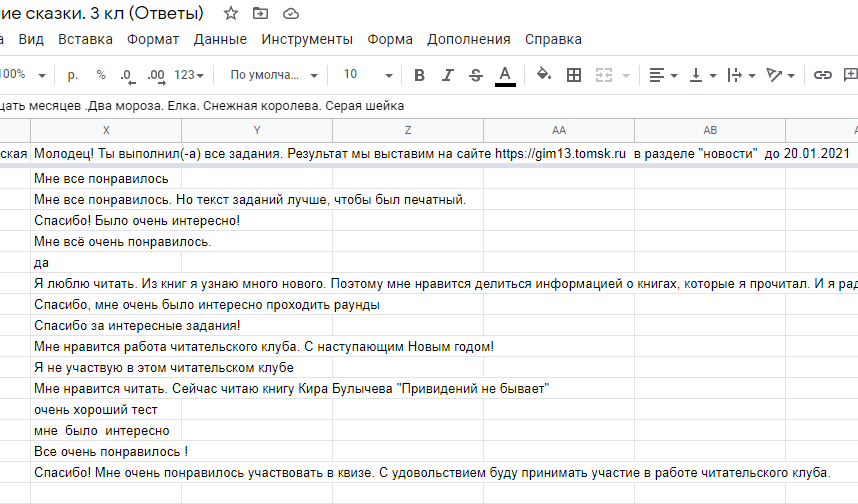 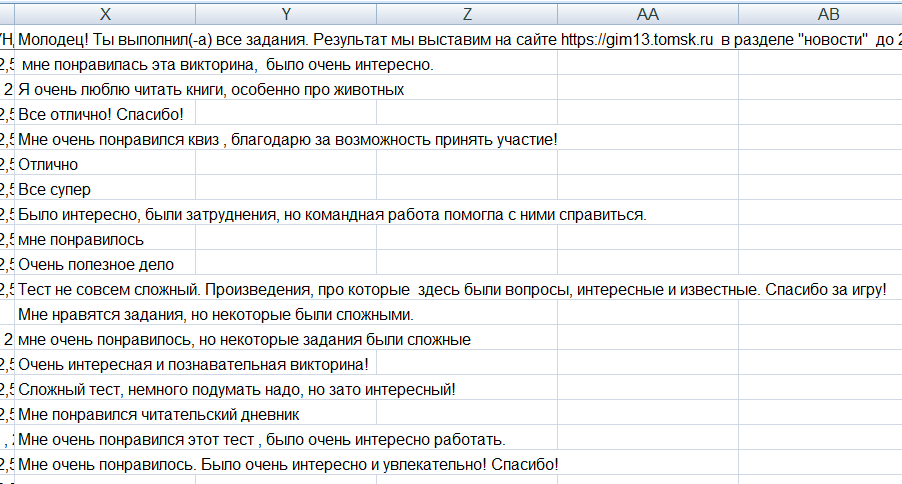 Краткое наименование ООУНазвание сетевого мероприятияДата проведения мероприятияКоличество участниковКоличество участниковИз каких ООУ приняли участиеПартнёры, участвующие в  организации и проведении мероприятияФИО (полностью), должность преподавателей организовывавших и проводивших мероприятиеКраткое наименование ООУНазвание сетевого мероприятияДата проведения мероприятияучениковучителейМАОУ гимназия № 13 г.ТомскаВторое заседание клуба «Книжная мозаика» по теме: «Квиз. Зимние сказки»26 декабря 2020 г.7236426365810Итого: 98 учеников612311212123Итого:43 учителя1) МАОУ лицей №1 имени А.С. Пушкина2) МАОУ гимн. № 13 3)МАОУ СОШ №194)МАОУ СОШ № 285)МАОУ СОШ № 306)МАОУ СОШ № 407)МАОУ СОШ №448)МАОУ СОШ № 509)МАОУ СОШ № 5410)МАОУ гимн. № 29Итого: 10образ.учреждений1.Камаева Жанна Анатольевна, учитель начальных классов – разработка, организация и проведение мероприятия, составление заданий, экспертная работа в жюри2.Красавина Ольга Викторовна, учитель начальных классов – составление заданий3.Пшенко Лариса Михайловна- учитель начальных классов – составление заданий4.Карпечкина Аксана Владимировна - учитель начальных классов – составление заданий5.Войцеховская Евгения Фёдоровна - учитель начальных классов – составление заданий6.Кукарцева Елена Ивановна - учитель начальных классов – составление заданий№№КлКлКлФИ участникаФИ участникаФИ участникаРуководительРуководительконтактОУбаллМесто1 классы:1 классы:1 классы:1 классы:1 классы:1 классы:1 классы:1 классы:11 д1 д1 д1 дСобослаи ПавелСобослаи ПавелСобослаи ПавелОсадчева Екатерина Сергеевна, классный руководитель8-952-888-16-59, katerinkaosadcheva@mail.ru8-952-888-16-59, katerinkaosadcheva@mail.ruМАОУ СОШ № 40131 место21 д1 д1 д1 дДудин АлександрДудин АлександрДудин АлександрОсадчева Екатерина Сергеевна, классный руководитель8-952-888-16-59, katerinkaosadcheva@mail.ru8-952-888-16-59, katerinkaosadcheva@mail.ruМАОУ СОШ № 40112 место31 в1 в1 в1 вЖарковаЗлатаЖарковаЗлатаЖарковаЗлатаГорникова Елена Владимировна, учитель начальных классов8(906)199 90 71gornikovaelena@mail.ru8(906)199 90 71gornikovaelena@mail.ruМАОУ гимназия № 13121 место41 а1 а1 а1 аВострокнутов Вадим Вострокнутов Вадим Вострокнутов Вадим Яркеева Г.А. учитель начальных классовgalina.yarkeeva@mail.rugalina.yarkeeva@mail.ruМАОУ СОШ № 54112 место51 в1 в1 в1 вМитрофанов МирославМитрофанов МирославМитрофанов МирославГоликова Наталья Борисовна учитель начальных классовnataliagolikova5@gmail.com8 952 895 99 82nataliagolikova5@gmail.com8 952 895 99 82МАОУ СОШ № 30112 место61 б1 б1 б1 бПопов ДанилаПопов ДанилаПопов ДанилаПронина Екатерина Викторовнаjais31@mail.rujais31@mail.ruМАОУ гимназия № 13121 место71б1б1б1бАвраменко ЕвангелинаАвраменко ЕвангелинаАвраменко ЕвангелинаМороз Елена Юрьевнаgimnasium29@avmailer.rugimnasium29@avmailer.ruМАОУ гимназия № 29121 место81111Звягинцева АлисаЗвягинцева АлисаЗвягинцева АлисаКержакова Ирина Сергеевнаgimnasium29@avmailer.rugimnasium29@avmailer.ruМАОУ гимназия № 29112 место91 е1 е1 е1 еУзолина  ЕлизаветаУзолина  ЕлизаветаУзолина  ЕлизаветаЕвланова Екатерина Игоревна8-961-888-35-52VenisaGrain@yandex.ru8-961-888-35-52VenisaGrain@yandex.ruМАОУ лицей №1 имени А.С. Пушкина103 место2 классы:2 классы:2 классы:2 классы:2 классы:2 классы:2 классы:2 классы:2 классы:2 классы:2 классы:2 классы:2 классы:2 классы:11112 Б2 Б2 БУшаков ЕгорПшенко Лариса Михайловнаjais31@mail.rujais31@mail.ruМАОУ гимназия № 13241 место22222 г2 г2 гПолковников МаксимЛошкарева Ольга Владимировна учитель начальных классовloshkareva_olga@list.ru89528082504loshkareva_olga@list.ru89528082504МАОУ СОШ № 30241 место3333222Батурин ЕгорВандышева Ирина Валентиновнаgimnasium29@avmailer.rugimnasium29@avmailer.ruМАОУ гимназия № 29232 место44442 а2 а2 аКалинников АлександрБрусницына Наталья Валентинолвна89528936733Brusnitsyna.n.v@mail.ru89528936733Brusnitsyna.n.v@mail.ruМАОУ СОШ № 44232 место55552 а2 а2 аПопова ОльгаЛарина Инна Николаевнаjais31@mail.rujais31@mail.ruМАОУ гимназия № 13232 место6666 2в 2в 2вНезнамова МаргаритаКукарцева Елена Ивановнаjais31@mail.rujais31@mail.ruМАОУ гимназия № 13232 место77772 в2 в2 вПотрикеев АлександрКукарцева Елена Ивановнаjais31@mail.rujais31@mail.ruМАОУ гимназия № 13232 место88882 д2 д2 дВертинская ЕлизаветаКрасавина Ольга Викторовнаjais31@mail.rujais31@mail.ruМАОУ гимназия № 13232 место9999222Лукань АринаАстахова Елена Владимировна89138003216elena.astahova.67@mail.ru89138003216elena.astahova.67@mail.ruМАОУ СОШ № 28232 место10101010222Сизикова ТатьянаАстахова Елена Владимировна89138003216elena.astahova.67@mail.ru89138003216elena.astahova.67@mail.ruМАОУ СОШ № 28223 место11111111222Чудин ДанилАстахова Елена Владимировна89138003216elena.astahova.67@mail.ru89138003216elena.astahova.67@mail.ruМАОУ СОШ № 28223 место121212122 а2 а2 аМикрюков АлександрБрусницына Наталья Валентинолвна89528936733Brusnitsyna.n.v@mail.ru89528936733Brusnitsyna.n.v@mail.ruМАОУ СОШ № 44223 место131313132 в2 в2 вТерентьева ЕлизаветаУнжакова Юлия Игоревна89234095199uylia-94k@mail.ru89234095199uylia-94k@mail.ruМАОУ СОШ №19223 место141414142 б2 б2 бВанюшина СофияПшенко Лариса Михайловнаjais31@mail.rujais31@mail.ruМАОУ гимназия № 13223 место151515152 д2 д2 дГалаган ЕгорКрасавина Ольга Викторовнаjais31@mail.rujais31@mail.ruМАОУ гимназия № 13223 место3 классы:3 классы:3 классы:3 классы:3 классы:3 классы:3 классы:3 классы:3 классы:3 классы:3 классы:3 классы:3 классы:3 классы:1113 Б3 Б3 Б3 БЧаповский СергейМороз Елена Юрьевнаgimnasium29@avmailer.rugimnasium29@avmailer.ruМАОУ гимназия № 29171 место2223 б3 б3 б3 бНахтигалов ДмитрийБатурина Оксана Альбертовнаgimnasium29@avmailer.rugimnasium29@avmailer.ruМАОУ гимназия № 29171 место3333 Б3 Б3 Б3 БКорсакова ВероникаКамаева Жанна Анатольевнаjais31@mail.rujais31@mail.ruМАОУ гимназия № 13171 место4443 Б3 Б3 Б3 БВертинская АннаКамаева Жанна Анатольевнаjais31@mail.rujais31@mail.ruМАОУ гимназия № 13171 место5553Б3Б3Б3БКочетков ДенисСтаркова Елена Александровна , учитель начальных классов89234073505east.1971@mail.ru89234073505east.1971@mail.ruМАОУ СОШ 54162 место6663 а3 а3 а3 аТемленова МашаКарпечкинаАксана Владимировнаjais31@mail.rujais31@mail.ruМАОУ гимназия № 13162 место7773 б3 б3 б3 бБезлепкина АнастасияМороз Елена Юрьевнаgimnasium29@avmailer.rugimnasium29@avmailer.ruМАОУ гимназия № 29162 место8883 б3 б3 б3 бЦвелёваМелинаУсольцева Марина Владимировна учитель начальных классовmwu@sibmail.com9138565858mwu@sibmail.com9138565858МАОУ СОШ № 30153 место4 классы:4 классы:4 классы:4 классы:4 классы:4 классы:4 классы:4 классы:4 классы:4 классы:4 классы:4 классы:4 классы:4 классы:1114 е4 е4 еЧервяков АндрейЧервяков АндрейТарасова Лариса Леонидовна8-903-950-99-238-903-950-99-23МАОУ Лицей №1  имени А.С. Пушкина211 место2224 б4 б4 бНечипоренко ЛюбовьНечипоренко ЛюбовьВойцеховская Евгения Федоровна89528011523Eva24181990@gmail.com89528011523Eva24181990@gmail.comМАОУ гимназия № 13 211 место333444Довгасенко ГлебДовгасенко ГлебКержакова Ирина Сергеевнаgimnasium29@avmailer.rugimnasium29@avmailer.ruМАОУ гимназия № 29211 место4444 г4 г4 гБеспалова СофьяБеспалова СофьяАкчибаш Екатерина Александровна, учитель начальных классов 8-952-884-56-59akcibash1960@ gmail.com8-952-884-56-59akcibash1960@ gmail.comМАОУ Лицей №1  имени А.С. Пушкина202 место5554 б4 б4 бМамановТемурМамановТемурАгафонова Татьяна Александровна, учитель начальных классов89234300031t.al.agafonova@yandex.ru89234300031t.al.agafonova@yandex.ruМАОУ СОШ №19202 место6664 б4 б4 бМалахова ПолинаМалахова ПолинаАгафонова Татьяна Александровна, учитель начальных классов89234300031t.al.agafonova@yandex.ru89234300031t.al.agafonova@yandex.ruМАОУ СОШ №19202 место7774 д4 д4 дЮрочкина ВарвараЮрочкина ВарвараВейзер Наталья Гейзовнаjais31@mail.rujais31@mail.ruМАОУ гимназия № 1319,53 место8884 в4 в4 вкоманда «Бумеранг»команда «Бумеранг»Ворсина Наталья Александровна, учитель начальных классов  8-952-890-04-98vorsinka3@gmail.com 8-952-890-04-98vorsinka3@gmail.comМАОУ СОШ № 50193 место9994 б4 б4 бШингарёва ЕкатеринаШингарёва ЕкатеринаЧеремискина Ирина Николаевна8-903-955-48-13incher22@mail.ru8-903-955-48-13incher22@mail.ruМАОУ Лицей №1  имени А.С. Пушкина19,53 место4 в4 в4 вКузюра ДарьяКузюра ДарьяВорсина Наталья Александровна, учитель начальных классов  8-952-890-04-98vorsinka3@gmail.com 8-952-890-04-98vorsinka3@gmail.comМАОУ СОШ № 50команда «Бумеранг»команда «Бумеранг»4 в4 в4 вКривошеина ДарьяКривошеина ДарьяВорсина Наталья Александровна, учитель начальных классов  8-952-890-04-98vorsinka3@gmail.com 8-952-890-04-98vorsinka3@gmail.comМАОУ СОШ № 50команда «Бумеранг»команда «Бумеранг»4 в4 в4 вМоторина ТаисияМоторина ТаисияВорсина Наталья Александровна, учитель начальных классов  8-952-890-04-98vorsinka3@gmail.com 8-952-890-04-98vorsinka3@gmail.comМАОУ СОШ № 50команда «Бумеранг»команда «Бумеранг»4 в4 в4 вФедотов РоманФедотов РоманВорсина Наталья Александровна, учитель начальных классов  8-952-890-04-98vorsinka3@gmail.com 8-952-890-04-98vorsinka3@gmail.comМАОУ СОШ № 50команда «Бумеранг»команда «Бумеранг»4 в4 в4 вГимае ДмитрийГимае ДмитрийВорсина Наталья Александровна, учитель начальных классов  8-952-890-04-98vorsinka3@gmail.com 8-952-890-04-98vorsinka3@gmail.comМАОУ СОШ № 50команда «Бумеранг»команда «Бумеранг»